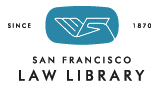 Borrowing RulesPersons Who May Borrow MaterialsMembers of the State Bar of California in good standing who live in San Francisco or have an office in San FranciscoJudges of courts located in Members of municipal, state, or federal agencies located in Loan PeriodsMost Law Library materials circulate for two weeksHigh-demand materials circulate for one weekMCLE programs circulate for one weekItems marked Library Use Only do not circulateCirculation Limits per Borrowing AccountTen books Five CDsThree MCLE programsBorrowing Account InformationPatrons may request an email when checking out Library materials, listing items borrowed and due datesPatrons may access their accounts and renew materials online, unless they are overdue Go to www.sflawlibrary.orgClick on CatalogClick on My Library AccountEnter patron name and last nine digits of Library card barcodeIf you need assistance with accessing your borrowing account, please call (415) 554-1772 Patrons will be sent a due date reminder notice by email prior to an item’s due date Renewal of Library MaterialsMaterials may be renewed one time for one week at the end of the check-out period as long as no holds have been placed on the item Items seven or more days overdue may not be renewed, as the timely renewal period has already lapsed Items overdue less than seven days may be renewed for the remainder of the one week renewal periodOverdue items must be renewed by phone—please call (415) 554-1772Once an item has been renewed, or there is a hold on an item, it must be returned to the Library by the close of business on the due dateRestriction on Checking Out Recently Returned ItemsWhen an item is returned, it may not be checked out again by the same borrower for 48 hoursAfter 48 hours, the borrower may check the item out or call to request a holdOverdue or Lost Materials & Fines Items two weeks overdue:Borrowing privileges are suspended—no additional items may be borrowed, pending return of overdue Library materialsItems one month overdue, or that are substantially damaged when returned, are deemed lost:The borrower is responsible for the cost of the materials deemed lost Borrowing privileges may be reinstated after payment of all applicable fees MCLE programs accrue overdue fines at the rate of $1 per day, including weekends and holidaysHoldsA borrower may place a hold on an item that is currently checked out by calling the Library at (415) 554-1772The Library will make a reasonable effort to notify the patron when the item becomes availableThe Library will hold the item for three days from the date of notifying the patron